CITY OF BARNESVILLEPET LICENSE APPLICATIONANIMAL’S NAME:  ____________________________________________	AGE:  __________DOG:								CAT:	Male: _______					Male: _______	Neutered Male: _______				Neutered Male: _______	Female: _______					Female: _______	Spayed Female: _______				Spayed Female: _______BREED: ______________________________________________________________________COLOR: ______________________________________________________________________DISTINCTIVE MARKINGS: _______________________________________________________ANY HEALTH ISSUES/MEDICATIONS TO BE AWARE OF: ______________________________VET CLINIC USED: _____________________________________________________________VACCINATION RECORD PRESENTED:  	YES ______		NO ______(Vaccination record may be either certificate issued by veterinarian clinic or current rabies tag. If tag is presented as proof, please record tag number and clinic where issued).RABIES TAG #: _____________	ISSUING CLINIC: _______________________________OWNER’S NAME: ______________________________________________________________ADDRESS (include PO Box): _____________________________________________________PHONE: (Home) _________________________	(Other) _____________________________APPLICANT’S SIGNATURE: ______________________________________________________DATE: _________________******FOR OFFICE USE ONLY******APPROVED BY: ___________________METHOD OF PAYMENT: _______Cash _______ Check_______ Other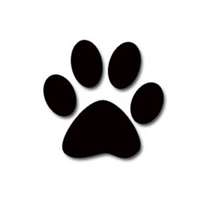 LICENSE NUMBER ISSUED: ____________